Cyclo Ventoux Sud - 82km
84 Mallemort du Comtat 
15/09/2019 09:00:00 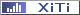 Cyclo Ventoux Sud - 145km
84 Mallemort du comtat 
15/09/2019 08:30:00 #NomPrenomTempsSexeDossCate#Sexe#CateVit Club1DURBESSONJULIEN02:11:32M279M11137.40CULTURE V#LO CAVAILLON2VIORTHUGO02:11:35M265M12237.39MARTIGUES SPORT CYCLISME3DELPECHLUDOVIC02:11:47M277M13337.33VELOROC CAVAILLON4BRUNELJONATHAN02:11:49M49M24137.32MVICC GF MONT VENTOUX5BESSONEREMY02:11:50M307M25237.326AVIGNONREMI02:11:52M273M26337.31ALCT7LEPEURIENPHILIPPE02:11:53M274M47137.31UC AVIGNON8BERGERONFABRICE02:11:56M29M28437.29VC CORBAS9SOHIERLOUIS02:11:57M248M19437.2910HOPKINSCELIAN02:11:58M145M110537.28VELO CLUB LES ANGLES11GENELCYRILLE02:12:05M121M311137.25SALON CYCLOSPORT12POUCHOLFABIEN02:12:06M216M212537.2413NEVEUCLEMENT02:12:08M202M213637.24UCSV14TREMOLETGERALD02:12:17M259M214737.19TEAM POLI LOOK15MANDERONPASCAL02:12:21M176M215837.17MARTIGUES SC16ALAZARDREMI02:12:29M8M116637.14AVC AIX EN PROVENCE17JAVOSLUC02:12:32M311M417237.12RO SANARY18VERANSEBASTIEN02:12:36M262M318237.10VCSR19CHANTONCHRISTOPHE02:12:38M67M319337.09USC-VAISON LA ROMAINE20ROGIERSFLORIAN02:12:43M231M120737.07MARTIGUES SPORT CYCLISME21DUSSOLLOIC02:12:46M280M121837.06CULTURE V#LO CAVAILLON22BOVO-BIANTONICOLAS02:12:55M45M222937.02GIANT TRICASTIN23GARAIXGUILLAUME02:13:07M118M2231036.96A.C. BOLLENE24LEDUCDOMINIQUE02:13:09M167M324436.95VELO CLUB 3C25VICTORIAPATRICE02:13:21M263M325536.90PATRICE VICTORIA26DELPECHCLEMENT02:13:23M278M126936.89VELOROC CAVAILLON27DAVOJEAN-CHRISTOPHE02:13:27M84M327636.8728BLANCSEBASTIEN02:15:11M37M328736.40UCSV29AIGONSEBASTIEN02:18:10M7M1291035.61TEAM MONTAGNAC AC30EBERHARTANTONIN02:20:08M107M1301135.1131RUIZPATRICE02:20:11M237M2311135.10SALON CYCLOSPORT32HUAUXROMAIN02:20:12M148M332835.09UNION CYCLISTE GESSIENNE33BEAUDEQUINTHIERRY02:20:12M24M433335.0934BRUTTOMESSODANIEL02:20:23M50M434435.05VC LA POMME MARSEILLE35FERRYERIC02:20:29M113M435535.02CYCLO2VENT36ROUXPIERRE-YVES02:20:30M233M436635.02CROIX DU SUD MATOURY37DURETERIC02:20:41M106M437734.97UNION CYCLISTE DE ST SATURNIN LES VALAYANS38RUBIOJOSE02:20:43M235M438834.9639CAROSSIJEAN-SEBASTIEN02:20:45M58M439934.96VELO CLUB APT40SCHIARIALAIN02:20:48M242M540134.94BRIANCON SERRE CHEVALIER CYCLISME41SIINOPASCAL02:20:52M246M4411034.93SALON CYCLOSPORT42HOUYVETCHRISTOPHE02:20:54M146M342934.92VELOROC43MIALHEPIERRE02:20:55M193M1431234.91CVCM44BAYLEANTOINE02:20:56M23M1441334.91CYCLO CLUB CORNEILHAN45TUPINMARJOLAINE02:20:57F260W11134.91UNION CYCLISTE MONTMEYRAN VALENCE46MARTINJULIEN02:20:58M180M2451234.90UNION CYCLISTE MONTMEYRAN VALENCE47GILLESPHILIPPE02:20:59M128M4461134.90TMB ST AUNES48ROSSIERIC02:21:02M232M2471334.89CTEVA49N:Anonyme 65P:Anonyme 6502:21:07M65M3481034.86CAZASSUS BRUNO50BOIDINFRANCOIS02:21:07M40M3491134.86CC ORANGE51MILHETPIERRICK02:21:08M195M2501434.86VELO CLU DES ALPILLES52N:Anonyme 20P:Anonyme 2002:21:16M20M3511234.83TEYRAN BIKE 3453MENANTSEBASTIEN02:21:17M316M2521534.8254SIMPEFABIEN02:21:18M247M2531634.82AC BEAUMES DE VENISE55FERNANDESLUIS02:21:24M112M3541334.7956ROUX-SIBILONJOEL02:21:32M234M4551234.76MVICC57MARROURICHARD02:21:39M179M656134.73VELO CLUB APT58BEAUMIERFABRICE02:21:45M25M4571334.71UCSV59CONSTANTINSERGE02:21:48M74M4581434.70AC BEAUMES DE VENISE60MAUBERTLIONEL02:22:01M315M3591434.6461MARTORELLPASCAL02:22:10M182M3601534.61SC ARLES62MERTENSERIC02:22:14M190M3611634.59USC VAISON63BLAIZEOLIVIER02:22:26M36M4621534.54VELO CLUB LES 3C64JACOBQUENTIN02:22:27M152M1631434.54ISTRES SPORT VTT65PERROUXDAVID02:23:23M213M3641734.31VELO CLUD DES ALPILLES66DUPLANFABRICE02:23:37M105M3651834.26BCB BOLLA#NE67LELUBRECONRAD02:24:16M168M2661734.1068FLOQUETSTEPHANE02:27:02M114M1671533.4669GHEYSENSYANNICK02:27:34M125M3681933.34VCLL PEZENAS70PASCALJULIEN02:28:26M208M2691833.15VENTOUX TRIATHLON CLUB CARPENTRAS71DALGAUTPHILIPPE02:28:45M80M3702033.0872VINITANDR#02:28:47M295M4711633.07AURA73BARRALBRUNO02:28:49M309M572233.06VELO CLUB MONT AIGOUAL PAYS VIGANAIS74SEGARDERIC02:28:52M243M3732133.05VPM75GENELTHIBAUD02:28:53M122M1741633.05SALON CYCLOSPORT76LEBLANCSTEPHANE02:29:06M164M2751933.00AC BEAUMES DE VENISE77CHAMBONSTEPHANE02:29:06M66M3762233.00AC BEAUMES DE VENISE78VEILLEROYJONATHAN02:29:35M261M1771732.89SALON CYCLOSPORT79MEZIERJONATHAN02:29:44M304M2782032.86ISTRES SPORT80ALESSIOVINCENT02:29:58M10M3792332.8181MORENASGHISLAIN02:30:08M305M2802132.7782MOUCADELSEBASTIEN02:30:11M197M3812432.76SALON CYCLO SPORT83CARETTEFREDERIC02:30:17M56M4821732.74FREDERIC CARETTE84TEIXEIRARICARDO02:30:49M254M3832532.62UCSV85NOELERIC02:30:50M289M4841832.6286KUBCZAKFABIEN02:31:38M155M3852632.45AC BEAUMES DE VENISE87SAINZANDRE02:31:42M286M686232.43SA CHATONNAY88DE-OLIVEIRAOSCAR02:31:45M86M4871932.42V3C89MINAUDCHRISTOPHER02:31:53M283M2882232.3990DEL-RIOFRANCOIS02:31:58M90M4892032.38SALON CYCLOSPORT91ALMAIDAJEAN-YVES02:31:59M11M590332.3792COMETTOBERNARD02:32:05M73M591432.35CYCLO SPORT CRAVEN93STIRNEMANNCHRISTIAN02:32:09M251M4922132.34CHRISTIAN STIRNEMANN94MOUGEOTTHIERRY02:32:11M198M4932232.3395COMTATVINCENT-XAVIER02:32:13M288M2942332.32AC BEAUMES DE VENISE96DESNOYESNOEL02:32:18M96M4952332.3097MOUTTEPHILIPPE02:32:20M199M4962432.30CC.ALLEINS98DEFRANCESYLVAIN02:32:20M88M2972432.30GIANT TRICASTIN99IZARDVALMONT02:32:25M151M4982532.28TEAM ROUTE DU VENTOUX100AUBERTPIERRE02:32:36M285M599532.24AVIRON BEAUCAIRE101MOYLILIAN02:32:48M200M11001832.20CV PERNES102BRIONIROMAIN02:32:57M48M21012532.17ROMAIN BRIONI103MEDINAFREDERIC02:32:58M186M41022632.16104THIBAUDPAUL02:32:59M287M21032632.16TEAM ROUTE DU VENTOUX105RUIZILDEFONSO02:33:07M236M6104332.13SALON CYCLOSPORT106COMBEPIERRE02:33:21M299M41052732.08107DI-NOTASEBASTIEN02:33:22M99M31062732.08UCSV108FORGEOISPATRICK02:33:29M116M41072832.06AVIGNON LE PONTET TRIATHLON109BECKSERGE02:33:31M26M41082932.05UCSV110MERCADIERCEDRIC02:33:46M189M21092732.00111MARAGACHRIS02:33:48M310M21102831.99112ZAMPROGNOSEBASTIEN02:33:53M268M31112831.97VAISON CYCLO NATURE113MARCOSPASCAL02:34:03M178M41123031.94PASCAL MARCOS114HOUYVETLEA02:34:04F147W12231.93VELOROC115GILLESDAVID02:34:41M127M31132931.81LE THOR GADAGNE116GRIGNARDROMAIN02:35:02M135M21142931.74AC BEAUMES DE VENISE117LEBOUACHERAABDEL02:35:23M165M41153131.66VCPB118MINAUDSTEPHEN02:35:29M284M41163231.64119ARMANDTHIERRY02:35:44M15M31173031.59120JUANFREDERIC02:35:59M290M41183331.54UCSV121LOMBARDOALEXANDRE02:36:00M172M11191931.54TOP VELO122AUBENASOLIVIA02:36:00F18W23131.54123GRANGREONJC02:36:45M132M31203131.39VCTG LE THOR GADAGNE124REMILAURENT02:36:56M312M41213431.35125RAVOUXFABRICE02:37:39M225M41223531.21126EMDERALF02:38:46M108M41233630.99127BLONDINNATHALIE02:38:49F38W34130.98MVICC128SARTORINATHALIE02:39:17F241W35230.89VCSR129PALOTERIC02:40:01M205M31243230.75GUIDON D OR TARASCONNAIS130ARNAUDGUILHEMPHILIPPE02:40:08M16M31253330.72PHILIPPE ARNAUDGUILHEM131ANRESBASTIEN02:42:02M12M11262030.36132LE-DEUNFFREMY02:42:05M166M41273730.35SALON CYCLOSPORT133CRESTPHILIPPE02:42:05M78M41283830.35134DESQUESNESSEBASTIEN02:42:10M97M31293430.34135DEHAYMICHAEL02:42:20M89M21303030.31136MERYJEAN-MARC02:42:36M191M41313930.26TOUR ATHLETIC CLUB137ALBALAURENT02:42:42M9M31323530.24FCVD138CARTIERFREDERIC02:42:42M61M41334030.24VILLENEUVE139DE-CUYPERPASCAL02:42:43M85M41344130.24LA ROUE NANSAISE140BRACCIDOMINIQUE02:43:00M46M5135630.18141LAQUAYJEROME02:43:01M161M41364230.18142BOURONANNE02:43:22F44W46130.12MJC PLAN DE CUQUES143SCHLOSSERJEAN-PHILIPPE02:44:11M292M31373629.97144SEMERDJIANGUILLAUME02:44:18M276M21383129.95145SALVINIGHISLAIN02:44:21M282M31393729.94CULTURE V#LO CAVAILLON146ENGELMANNCHRISTOPHE02:44:25M109M31403829.92147GRYZKAEMMANUEL02:44:26M137M41414329.92TRARADEAUX148ARMANDPHILIPPE02:44:56M14M41424429.83CYCLO CLUB ORANGEOIS149QUENINMICHAEL02:45:21M219M31433929.76150GUILLAUMEFLORENT02:45:39M140M11442129.70151MAUGRASPATRICE02:45:40M183M6145429.70152TERMIGNONANTONIN02:46:05M256M11462229.62153BROSSARDJEROME02:46:10M1978M31474029.61154MARTINIPATRICE02:46:17M181M31484129.59MVICC GF MONT VENTOUX155POUMIERJEROME02:46:17M217M31494229.59MVICC GF MONT VENTOUX156HIEGELLUCIE02:46:17F144W27229.59GF MONT VENTOUX157N:Anonyme 120P:Anonyme 12002:46:18M120M31504329.59GF MONT VENTOUX MVICC158ROBINEAUCHRISTOPHE02:46:22M228M41514529.57SC ARLES159MAYERANDREAS02:46:37M184M41524629.53160SOUCIETERIC02:47:00M250M31534429.46SC ARLES161CHARRONCELINE02:47:10F68W28329.43SAINTES TRIATHLON162LETOCARTVINCENT02:47:46M170M21543229.33163DUDOGNONTANGUY02:47:47M104M21553329.32164GILLESALAIN02:48:09M126M6156529.26165VITETADRIEN02:48:13M266M21573429.25ADRIEN VITET166CARREAURELIA02:48:13F60W29429.25AURELIA167TENDILANTHONY02:48:20M255M11582329.23168PAGETCLAUDE02:48:36M204M6159629.18169TREBUCHONMARIE-NOELLE02:49:17F258W410229.06VCLL PEZENAS170AGUILARMANUEL02:49:36M6M5160729.01TEAM ROUTE DU VENTOUX171JAMESJAMES02:49:37M153M41614729.01ISTRES SPORT CYCLISME172BELKAIDLAHOIRI02:50:31M27M41624828.85173ZOMERWIM02:50:59M271M41634928.77174CARBONNELROBERT02:51:11M296M6164728.74OCCV DRAGUIGNAN175CORREGERALD02:51:12M76M41655028.74CS LA BOUILLADISSE176CARETTELUCIEN02:51:25M57M6166828.70ALTHEN LES PALUDS177LOPEZRICHARD02:51:32M174M41675128.68KANAJOG178LAIGLEALEXANDRE02:51:44M159M31684528.65AVIGNON LE PONTET TRIATHLON179FARELGILLES02:51:54M111M31694628.62180CALAMELLAURE02:52:42F54W311328.49AUBIGNAN CYCLO CLUB181GRENONFANNY02:52:47F134W312428.47VELO PASSION MORIERES182GEOFFRAYBERNARD02:52:51M123M6170928.46183TREBUCHONJEAN-CLAUDE02:53:01M257M5171828.44VCLL PEZENAS184HENNIONCEDRIC02:53:06M143M31724728.42SAINT JAMES VELO CLUB MONTELIMAR185DARCHISMORGANE02:53:18F83W113328.39186MAZERANCEDRIK02:54:00M185M31734828.28AVIGNON LE PONTET TRIATHLON187LAGETBRUNO02:54:13M158M31744928.24188SORRELYVES02:54:14M249M41755228.24189DE-VATHAIREMATTHIEU02:54:28M98M11762428.20190BOERICLAUDE02:54:41M39M61771028.17CLAUDE BOERI191MILLETGUILHEM02:55:11M297M31785028.08TRI CLUB ISLE192LHUILLIERCEDRIC02:55:37M171M31795128.02193HIBONOLIVIER02:55:48M281M31805227.99ALCT194BONIFACEPIERRE02:55:50M41M61811127.98SC ARLES195PRIAULETCEDRIC02:56:01M218M31825327.95LE SC ARLES196PERCEAUGILLES02:56:02M210M41835327.95MONTCEAU TRIATHLON197MELAFREDERIC02:56:08M187M41845427.93SALON CYCLOSPORT198RIGAUDPASCAL02:56:20M227M41855527.90199DELRUEGREGOIRE02:56:22M95M31865427.90CSPCG 13200CAUDRELIERCORENTIN02:57:02M64M11872527.79201IMBERTJEAN-FRANCOIS02:57:04M150M5188927.79AVIGNON LE PONTET TRIATHLON202GREGOIREYANN02:57:21M133M41895627.74203DOIZYFRAN#OIS02:58:01M275M41905727.64204TACCOLADIDIER02:58:40M253M41915827.54SC ARLES205VINH-MANTHIERRY02:58:56M300M41925927.50206ADVOCATTHIERRY02:59:05M1951M41936027.47207DESBORDESLAURENT02:59:50M302M41946127.36208WAGNONBENJAMIN02:59:54M267M21953527.35209BOUDONBRICE03:00:37M42M41966227.24210FORGEOISCATHERINE03:01:25F115W414327.12AVIGNON LE PONTET TRIATHLON211RAFEREGIS03:01:30M220M41976327.11AVIGNON LE PONTET TRIATHLON212BOUDOUMALARBI03:02:50M43M31985526.91213PIGEOTSEBASTIEN03:03:08M214M31995626.87214RIBEIROCEDRIC03:03:08M226M32005726.87SPORTIFS DU DIMANCHE215JEAN-JARRYALAIN03:04:04M154M62011226.73216HAUDRYFRANCOISE03:04:36F142W515126.65TEAM MERMILLOD TRIATHLON217MALLETSTEPHANE03:04:53M298M42026426.61218GOETZLAURENT03:05:22M130M42036526.54219GROSMAEVA03:05:35F136W116426.51220LONJARETCHRISTINE03:05:54F173W417426.47AMICALE CYCLISTE VERDUNOISE221NOELMASSIMO03:06:01M203M22043626.45TEAM ROUTE DU VENTOUX222WILSIUSRENAUD03:06:25M293M32055826.39223PELLENSTEPHANE03:06:29M209M42066626.38224COUDERCPIERRE03:06:31M77M42076726.38CR MADIC225LAZINDAVID03:07:20M162M22083726.26SC ARLES226BERGNACHALICIA03:07:56F308W118526.18227GUIGONJULES03:08:52M139M12092626.05228GONCALVESALICE03:08:53F131W319526.05229DOUAYSTEPHANE03:09:53M103M42106825.91230PESANTILIONEL03:10:26M301M32115925.84231MARCADEPHILIPPE03:10:36M177M52121025.81SALON CYCLOSPORT232BENOITCHRISTIAN03:10:48M28M52131125.79VE L OUSTAU233PUGETFRAN#OIS03:10:53M294M32146025.77234GALLICEVINCENT03:11:23M117M32156125.71CRITERIUM VAUCLUSE PERNES235SIMONLOIC03:11:45M2140M32166225.66236GAUTHIERDIDIER03:12:04M119M42176925.62237DELACHAPELLEWILLY03:12:09M91M22183825.60238CADAMUROROMAIN03:12:52M52M12192725.51POLI239CHOQUETJEAN-MICHEL03:13:11M69M42207025.47VELO CLUB ISLOIS240ROGERLAURENT03:13:46M230M32216325.39AVENIR CYCLISTE ROGNONAIS241SABUCOALAIN03:14:08M239M52221225.34ECSL PERTUIS242COLUCCIMICHELLE03:14:31F72W520225.29ASSOC CYCLO MONTIGNY CHAMPIGNY243PINEAUTHIERRY03:15:19M215M42237125.19244DOMBREEMMANUEL03:15:45M101M32246425.13245MEURETDOMINIQUE03:16:50M192M42257225.00ISTRES SPORT CYCLISME246SANESTEBANANTOINE03:17:25M240M62261324.92247COLLOTNELLY03:17:25F71W521324.92248DOS-SANTOSPAULA03:17:33F102W422524.91ECSL PERTUIS249SHIPLEYFRANK03:18:03M245M42277324.84250SUESCUNPATRICK03:18:30M252M42287424.79251BESSONJEAN-CHARLES03:18:57M32M62291424.73252GUEYDONYOLANDE03:19:49F138W423624.62YOLANDE GUEYDON253LAFFAYRENAUD03:20:02M157M42307524.60AS VILLENEUVE TRIATHLON254DAMOURFREDERIC03:21:07M81M42317624.46SALON CYCLOSPORT255BIANCONIFREDERIC03:22:12M33M42327724.33256GLADIOLIVERONIQUE03:22:18F129W424724.32257DJE-BIARMEL03:22:18M100M22333924.32258NAQUERERIC03:22:19M201M42347824.32259LUNACHRISTOPHE03:22:47M175M32356524.26MURS 84260BARONEROSA03:22:50F21W225524.26VELOUSTAU261LAFONTFABRICE03:24:24M320M42367924.07262LEPREVOSTMICHEL03:24:26M169M42378024.07263ZANINIGUILLAUME03:24:30M270M32386624.06264BARRASJEAN03:26:38M306M62391523.81CS CAVAILLON265DELEGRANGEMICHELE03:27:03F94W426823.76SC ARLES266DELEGRANGEBERTRAND03:27:03M93M42408123.76SC ARLES267CATPIERRE03:29:18M63M42418223.51268PERCHERANCIERGAETAN03:31:37M212M12422823.25UCSV269PERCHERANCIERFREDERIC03:31:38M211M42438323.25270BERRUSCORALIE03:32:14F30W427923.18VELO TONIC VAUVERDOIS271DANELARNAUD03:32:46M82M32446723.12AVIGNON LE PONTET TRIATHLON272CLOUZETBERNARD03:34:03M314M62451622.99273FARINAHENRI03:34:54M303M52461322.89274HANNOUNYVES03:35:49M141M52471422.80MASSILIA TRIATHLON275CATISABELLE03:36:19F62W4281022.74276ANRESPHILIPPE03:38:16M13M42488422.54277ZANINICATHERINE03:39:40F269W229622.40278LABBEETIENNE03:39:52M156M12492922.38279BASTIANCHRISTOPHE03:39:52M22M42508522.38280HUCKOPASCAL03:40:05M149M42518622.36GF MONT VENTOUX281BIGLIASERGE03:41:15M34M52521522.24282LE-MEURERIC03:42:50M163M42538722.08GRANS CYCLO283N:Anonyme 124P:Anonyme 12403:45:59F124W330621.77AIX ATHLE PROVENCE.284PAPOTLISE03:46:00F206W4311121.77AIX ATHLE285SERRATHIERRY03:46:41M244M42548821.70286BULCKEMARC03:47:04M291M42558921.67DE PLATTE TUBE JEPER287CARRARAVANESSA03:50:03F59W232721.39TEAM ROUTE DU VENTOUX288ASTIERVALERIE03:50:03F17W333721.39TEAM ROUTE DU VENTOUX289INCONNU03:53:14M318M42569021.09290VERHEYDENLINDA03:53:15F317W4341221.09291DEBEIREMMANUELLE03:58:08F87W335820.66292PARASSOURAMINGEORGES04:09:11M207M42579119.74293RANSQUINALBERT04:17:31M222M62581719.11VC PERONNE#NomPrenomTempsSexeDossardCateg#Sexe#CategVit MoyClub1MINNAERTMICHIEL03:54:24M2088M11137.122PLANTUREUXMICKAEL03:54:25M2119M12237.11AVC AIX EN PROVENCE3SALASTEFANO03:54:45M2134M33137.06SYSTEM CARS ASNAGHI ASD4CAMBIERCLEMENT03:55:06M2166M14337.01VS CASTRAIS5LEONIENALEXANDRE04:00:32M2172M15436.176PESCEJULIEN04:02:08M2113M16535.93RO SISTERON7TAIEBRAPHAEL04:05:21M2168M27135.468VUILLIERDAMIEN04:05:21M2157M28235.46ROUE D'OR NOIDANS9ENJALBERTPAUL04:05:29M2022M29335.44CVC MONTFAVET10SKUPKEKRZYSZTOF04:05:30M2141M310235.4411CHEVAILLIERJEREMIE04:05:39M1995M111635.4212POTIERGUILLAUME04:05:46M2120M212435.40TEAM TREK-VELO 10113LORTHIOIRPAUL-EMILE04:05:46M2073M113735.40TEAM TREK-VELO 10114CARREREJEROME04:06:05M2164M314335.35ALCT15SOLERIEUFRANCK04:06:08M2142M215535.35GFNY MONT VENTOUX16MALABAVELOUIS04:06:10M2074M116835.34R.O. SISTERON17CHABERTDOMINIQUE04:06:13M1987M417135.33NIMES CYCLISME18MARBEHANDENIS04:06:28M2077M218635.30TEAM POLI LOOK19DAUMASOLIVIER04:07:10M2008M219735.20VELO CLUB LES ANGLES20ROBERTPATRICE04:13:01M2128M320434.39SJVC MONTELIMAR21MUNIERCHARLES04:13:01M2100M121934.3922THOMASBECARUD04:13:08M2149M222834.37TEAM TREK-VELO 10123JEANRODOLPHE04:13:14M2053M323534.36TEAM POLI LOOK24CIPRIANILAURENT04:13:21M1996M224934.34MY TRIBE TRIATHLON25JEANLEON04:13:31M2052M325634.32TEAM POLI LOOK26DANIELSJEAN-LUC04:13:39M2007M626134.3027PATELLARODORIAN04:14:35M2162M1271034.17VC LA POMME28BARBINIROMAIN04:15:15M1959M1281134.08ISTRES SPORT CYCLISME29GALLERINISYLVAIN04:18:39M2031M329733.64PJPC30CARTALMARC04:18:52M1985M530133.61ASPES SAVOIE31LAURENTREGIS04:19:38M2067M431233.51C.S. CAVAILLON32DE-SAINT-JEANMAGDALENA04:19:55F2014W31133.47ECO CYCLO33RICHARDTHOMAS04:21:06M2127M2321033.32CCSD-VCE34SALINGUEVALERY04:25:21M2135M333832.7935TRISTANIHUGO04:25:28M2151M2341132.7736CHAPELONJEAN-PHILIPPE04:25:34M1991M335932.76FORIGOLER#TEAM#CYCLING37LANDIERBENJAMIN04:26:01M2066M3361032.70ANICES38RENOUDANIEL04:26:06M2126M637232.69TEAM COMPETEITION DURANCE VERDON39JULLIEN-PALETIERANTONIN04:26:08M2058M1381232.69VERCORS VTT40MARAGACLAUDE04:26:15M2076M539232.68OCP PROVENCE41MARTINEAUNICOLAS04:26:26M2079M3401132.65EC ST CYR SUR MER42ATFREDERIC04:27:23M1956M3411232.54AC CLAPIERS43CORREGGIOPASCAL04:27:51M2003M442332.48PIERREVERT44GARCERANICOLAS04:27:54M2032M3431332.47NICOLAS HOMME GARCERA45MEISTERTHIERRY04:28:04M2082M3441432.45TRI CLUB ISLE SUR LA SORGUE46NAPOLETANOFABIEN04:28:57M2101M2451232.35RISOUL VELO CLUB/VPM?47MORANDYVES04:30:01M2093M446432.22ISTRES SPORT CYCLISME48DE-WITTEJONATHAN04:31:29M2009M2471332.0549DUQUENNEBRUNO04:32:41M2121M3481531.9150GRUZELLEYOACHIM04:33:02M2044M1491331.8651BOUZZOVINCENT04:33:08M1975M3501631.8552ROSTOLANRALPH04:33:56M2132M451531.7653FREAUDENIS04:34:48M2169M652331.66OCP54SERVANTDIDIER04:34:51M2139M453631.65TEAM ALCT-ALLEINS55MANZATOANITA04:34:51F2075W32231.65SOMEC56GEGOUTERIC04:34:52M2036M3541731.65TEAM PELTRAX/MVICC57REINERTDELPHINE04:34:55F2124W23131.65POLI:TCDV ORAISON58CLEMENTOLIVIER04:34:56M1997M3551831.64UCSV59CRESPODENIS04:34:57M2005M3561931.64VELO PLUS60SOUBRIERSTEPHANE04:35:05M2143M457731.6361BOUVIERFRANCK04:35:06M1974M458831.62AURA62ZIEGERTHIERRY04:35:23M2160M3592031.5963FOURNIERERIC04:35:26M2030M560331.59ISTRES SPORT CYCLISME64FERNANDEZDANIEL04:35:32M2025M461931.58VELO CLUB RAMBERTOIS65LAIGLEBENJAMIN04:35:44M2063M2621431.55AC BEAUMES DE VENISE66BOUADARISMAEL04:36:20M1971M2631531.4867MENUTTHIERRY04:36:21M2083M4641031.48TEAM ATC 26 DONZERE68TALFERJOEL04:36:36M2147M3652131.45TEAM COMPETITION DURANCE VERDON TCDV69N:Anonyme 2064P:Anonyme 206404:36:51M2064M4661131.42AC BEAUMES DE VENISE70MONTELIMARDCHRISTOPHE04:36:54M2091M3672231.4271BEZARDJEAN-CHARLES04:37:36M1966M4681231.34PONT ST ESPRIT72PILLETEMMANUEL04:37:39M2118M4691331.3373MARTINCICSEBASTIEN04:40:09M2078M3702331.05AC BEAUMES DE VENISE74DESROISJEAN-CLAUDE04:41:01M2015M4711430.96CCO75PAYANJ-LUC04:42:04M2108M4721530.84TEAM COMPETITION DURANCE VERDON76ROKIAANTHONY04:42:57M2131M3732430.75AVC AIX77DARISUHCYRROES04:43:47M2167M1741430.66TWC PIJNENBURG78VILLENEUVEMICHEL04:43:52M2155M4751630.65MICHEL VILLENEUVE79BUSSONJEROME04:43:56M1982M3762530.64MJC PLAN DE CUQUES80PAGESGEOFFROY04:45:02M2105M1771530.5281RASTELLONICOLAS04:46:11M2123M3782630.40MJC PLAN DE CUQUES82GOSSMANNCYRILLE04:46:19M2040M3792730.39LE RAIDARD83BONFILSFRANCOIS04:46:24M1970M580430.38UC CARQUEIRANNE84CLEMENTPASCAL04:46:27M1998M4811730.37ES CAVAILLON85WALTHERMICHAEL04:47:40M2158M3822830.24MICHAEL WALTHER86DAILLIEZBRUNO04:48:06M2006M4831830.20MVICC GF MONT VENTOUX87GATTOPATRICK04:48:54M2035M3842930.11VPM88HERAULTMATHIEU04:49:21M2048M3853030.07ASMSE TRI 4289CARMESERGE04:51:41M1984M4861929.83MJC PLAN DE CUQUES90MRKSICSTEVAN04:51:53M2098M4872029.81SALON CYCLOSPORT91BELOTTIERIC04:52:11M1962M3883129.7892ANDREDIDIER04:52:18M1952M4892129.76VELO CLUB ISLOIS93DE-VOOGHTHUGO04:52:23M2017M690429.7694JOUANNOPIERRE-YVES04:52:32M2057M4912229.74VELOCE CLUB PONTIVY95FONTEIJNELIONEL04:52:33M2029M3923229.74V3C96BEZOLGUY04:53:05M1967M693529.68VC DES ALPILLES97BUCCIGREGORY04:54:37M1981M3943329.5398MAURICEMARTIAL04:55:12M2080M695629.47BLOIS CYCLOSPORT99HANSSENSPATRICK04:55:57M2170M596529.40100TIGEREGIS04:56:42M2150M4972329.32ACMC MORIGNY CHAMPIGNY101PERRONDANIEL04:57:50M2112M3983429.21UC DIGOINAISE102SPYBRUNO04:57:50M2146M3993529.21103PERINGHYSLAIN05:00:07M2111M41002428.99USC VAISON LA ROMAINE104DELAGEFREDERIC05:00:08M2011M31013628.99CS LA BOUILLADISSE105FLACHAIREVINCENT05:00:42M2027M41022528.93AVIGNON LE PONTET TRATHLON106BRAUNPASCAL05:01:20M1976M41032628.87AS MENESTREAU EN VILLETTE107CHAUVINCYRILLE05:01:43M1993M31043728.83UCSV108GLADIOLIPHILIPPE05:01:44M2038M41052728.83109BOUCHANTMIKAEL05:01:44M1972M31063828.83110BRICHEERIC05:02:25M1977M31073928.77TEAM COMPETITION DURANCE VERDON111MORRACAMILLE05:02:26M2096M21081628.77ROGNONAS112PIETERSERIC05:04:51M2117M41092828.54ISTRES SPORT CYCLISME113BRUNETGREGORY05:04:51M1980M31104028.54114BOLTERYSJEAN-MARIE05:05:06M1969M6111728.52115MILLIONSERGE05:05:07M2087M41122928.51TCDV116PIERREJEROME05:05:33M2115M31134128.47LE RAIDARD117SOUQUESJEROME05:08:16M2144M31144228.22UCSORGUES118CASALISJOEL05:08:30M1986M41153028.20AVIGNON LE PONTET TRIATHLON119CAMBOURSCORALINE05:08:34F1983W24228.19UCSV120D'ESTEVE-DEL-PRADELGUILHEM05:08:36M2016M11161628.19121DENIERKEVIN05:08:45M2013M21171728.18UCSV122GARZINOJEAN-FRANCOIS05:09:08M2034M5118628.14SALON CYCLOSPORT123BOISPATRICE05:09:44M1968M5119728.09124N:Anonyme 1965P:Anonyme 196505:10:40M1965M31204328.00VENTOUX TRIHATLON CARPENTRAS125INARDJEAN-FRANCAIS05:11:08M2050M31214427.96CYCLOCLUB DE SAINT-ROMANS126CAMERATHIERRY05:12:07M2161M41223127.87VPM127APPYPATRICE05:13:45M1954M5123827.73VELO PASSION MORIERES128MILLETDAVID05:14:15M2163M41243227.68CULTURE V#LO CAVAILLON129DUBOISBRUNO05:14:35M2019M5125927.66VELO PASSION MORIERES LES AVIGNON130GARCIASTEPHANE05:14:36M2033M31264527.65CYCLO SPORT CAVAILLON131SAVARESEVINCENT05:16:00M2136M6127827.53VPM132LE-BRETONALAIN05:16:42M2068M51281027.47VPM133OLIEMANKEES05:17:01M2104M6129927.44USC VAISON LA ROMAINE134CHAUXPATRICK05:17:06M1994M41303327.44AC TARARE POPEY135LEGENNELAURENT05:17:18M2069M41313427.42136GUEYDONALAIN05:17:23M2046M41323527.41MJC PLAN DE CUQUES137MONTGERMONTSAMUEL05:20:15M2092M31334627.17138ANGELIYVES05:21:02M1953M51341127.10MJC PLAN DE CUQUES139KAYSSERLIANGILBERT05:21:07M2059M61351027.09MJC PLAN DE CUQUES140PEREZ-ITURATPAQUITA05:21:22F2110W45127.07VCLL PEZENAS141BALTHAZARDSYLVAIN05:21:23M1958M41363627.07CYCLO CLUB PAULHANAIS142FAUREJEAN-LUC05:21:39M2024M41373727.05VCPSF VELO CLUB PAYS DE SAINT FLOUR143CHASSAGNOLLIONNEL05:21:40M1992M41383827.05144DUFAYRICHARD05:25:18M2020M41393926.74145HOUTINTHIBAULT05:26:07M2049M11401726.68146SPIGOLISJEAN-PIERRE05:27:01M2145M41414026.60CC VENCE147PASZTERNAKLUDOVIC05:27:01M2107M41424126.60148COMTESYLVAIN05:27:20M2002M31434726.58USC VAISON LA ROMAINE149COGENJEAN-LUC05:27:57M2000M51441226.53CT VILLE DE SCEAUX150MEZZADRIDIDIER05:29:15M2085M41454226.42TCDV151MONNIAUXSYLVIE05:29:43F2090W46226.39VELO CLUB AUBAGNAIS152LACOSTEJEAN-LUC05:31:02M2062M41464326.28INDIVIDUEL153COUDEVILLEJULIEN05:32:54M2004M21471826.13TEAM HUNTER RUNNING154LEROYJULIEN05:33:00M2070M21481926.13155VINH-MAUTHIERRY05:33:27M2156M41494426.09156CHALLANDEALAIN05:33:45M1989M41504526.07157MORINPASCAL05:34:05M2095M41514626.0407578 ASS.CYCLOS DE MORIGNY CHAMPIGNY158MEISNEREMMANUELLE05:35:28F2081W57125.93TEAM ROUTE DU VENTOUX159POUSSARDALAIN-ROBERT05:39:12M2171M41524725.65160JESUSERIC05:41:53M2054M41534825.45161PALIXSTEPHANE05:41:54M2106M41544925.45162TUMELAIRECHARLES05:43:50M2152M31554825.30CHARLES TUMELAIRE163TARDYBRUNO05:44:06M2148M41565025.28164GOUGEMARIO05:44:23M2041M51571325.26SCJC77165BOUCHECAROLINE05:44:23F1973W38325.26LES TRITONS MELDOIS166NAUPIERRE05:45:08M2102M61581125.21UZES VELO CLUB167COCONASDIDIER05:47:55M1999M41595125.01VPM168LESAULNIERBRUNO05:48:01M2071M31604925.00SC ARLES169CHANEYTHIERRY05:48:53M1990M41615224.94MYTRIBE170GAHAGANMICHELLE05:50:16F2165W59224.84ROUTE DU VENTOUX171GODHERCAROLINE05:52:49F2039W410324.66TRI CLUB ISLE SUR LA SORGUE172GRIMALCLAUDE05:53:05M2043M61621224.64ASPTT CARPENTRAS173PIERREPASCAL05:53:26M2116M41635324.62174MULLERFRANK05:53:49M2099M41645424.59AS CRS 60175QUINTIERICHSRITIAN06:01:41M2122M41655524.05176PEETERSOMER06:03:54M2109M51661423.91177LALANNEBERTRAND06:08:16M2065M41675623.62AVENIR CYCLISTE BOLLENOIS178GOUINCLAUDE06:15:29M2042M41685723.17VELO PASSION MORIERES179VEYRIERGIL06:20:48M2154M41695822.85BEAU CYCLO BOLLENOIS180KRAUSEREMILIEN06:21:21M2061M31705022.81BEAU CYCLO BOLLENOIS181PIEDFORTJEAN-LUC06:21:21M2114M61711322.81QM ORLEIX182MESSENGERPAUL06:22:49M2084M31725122.73183ZEHNACKERPASCAL06:25:59M2159M31735222.54184CHAIXJACQUES06:25:59M2173M41745922.54185BRULATROBERT06:30:37M1979M41756022.27COMBES ET CRETES186MOURISARDTHIERRY06:30:37M2097M41766122.27187MOLINARISTEPHANE06:30:37M2089M31775322.27188FLECHEMANUEL06:30:37M2028M41786222.27VELO CENTER189ROBINOTXAVIER06:36:30M2130M31795421.94190SEBASTIENGUY06:41:41M2137M41806321.66SC ARLES191MIALHEPIERRE06:41:59M2086M41816421.64SPRINTER CLUB ARLESIEN192EYMERENATHALIE06:46:51F2023W411421.38193ROBINOTCHARLES-ANTOINE06:50:59M2129M31825521.17194RUOCCOYVETTE07:25:41F2133W512319.52VPM195MOREAUJULIE07:26:56F2094W313419.47